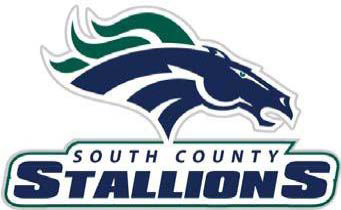 SALUTE YOUR SENIOR!!!Purchase an Ad in the2022 Fall Sports Programfor Seniors participating in Fall Sports¼ page - $100½ page - $200Spotlight your Senior or celebrate a group of Senior AthletesProceeds benefit the South County High School Athletic Boosters Club2022 Sports Program - Senior Ad Order must be received by September 19, 2022        Receive one free Program per purchased ad!Athlete Name & Sport:	 	POC Name:Phone:	E-Mail:  	What is needed?This order formText you want on the adDigital photo(s) (.jpeg format preferred)Payment by check (made out to South County Athletic Boosters Club) or credit card:Amount: $	Signature:  	  Credit Card #:  				 Expiration (mm/yyyy):	            cvv/cvs	          Zip Code  	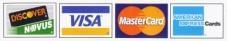 E-mail form, pictures, and text to: Elena Jordon – elenajordon@gmail.com  If you have questions, please call 703-302-0197. 